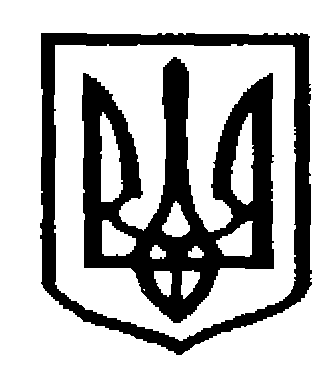 У К Р А Ї Н АЧернівецька міська радаУ П Р А В Л I Н Н Я   О С В I Т Ивул. Героїв Майдану, 176, м.Чернівці, 58029 тел./факс (0372) 53-30-87,  E-mail: osvitacv@gmail.com  Код ЄДРПОУ №02147345Про відзначення 80-ї річниці від дня народження В. Чорновола 	  Відповідно плану заходів щодо реалізації Концепції національно-патріотичного виховання дітей і молоді у навчальних закладах  Чернівецької області на 2015-2020 роки (наказ Департаменту освіти і науки облдержадміністрації  від 25.08.2015 №337),  Стратегії розвитку Чернівецької області на період до 2020 року (рішення  XХХІ сесії обласної ради VІ скликання від 18 червня 2015 р. № 63-31/15), Стратегії виховання особистості в системі освіти Чернівецької області на 2016-2021 роки (рішення колегії Департаменту освіти і науки Чернівецької обласної державної адміністрації від  15.04.2016 №1/2), Комплексної програми підвищення якості національно-патріотичного виховання дітей та молоді Чернівецької області на 2017-2021 роки (рішення  ХІІ сесії УІІ скликання  Чернівецької обласної ради від 24.03.2017 №9-12/17), листа Інституту післядипломної педагогічної освіти Чернівецької області від 19.12.2017№2/4-986 управління освіти Чернівецької міської ради інформує про відзначення в грудні 2017- березні 2018 року 80-ї річниці від дня народження видатного українського державного та політичного діяча, Героя України В. Чорновола (Указ №397/2017 «Про відзначення 80-річчя від дня народження В’ячеслава Чорновола»).	Заступникам директорів з виховної роботи, педагогам-організаторам, класним керівникам, педагогічним колективам навчальних закладів міста для проведення заходів у рубриці «Тема дня, тема тижня» рекомендуємо матеріали, які доступні для скачування за посиланням: https://drive.google.com/drive/folders/118Msj22qlyAH4qBPyvtylZ96i0ELjjjk   Заступник начальника відділу загальної середньої освіти управління освіти Чернівецької міської ради	                                       О.Л.КузьмінаНіміжан С.К.,53-33-3919.12.2017 № 01-34/2624	                  Керівникам загальноосвітніх навчальних закладів